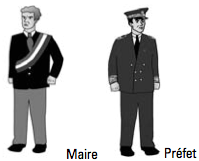 Le directeur des opérations de secours (DOS) est le maire ou le préfetPC : poste de commandement, 
PCC : poste de commandement communal, 
PCO : poste de commandement opérationnel (structure mobile installée sur site), 
COD : centre opérationnel départemental  (structure fixe), 
DOS : directeur des opérations de secours (maire ou préfet).Cas Acteurs DOS Structure(s) engagée(s) COD Accident simple Services de secours (intervention courante) Maire PC service veille Accident important Services de secours (avec moyens renforcés) Maire PC inter service 
PCC suivi Accident avec nombreuses victimes, TMD, PPI, pollution, spéléo... Services d’urgence + autres acteurs Préfet PCO 
PC des services 
PCC appui du PCO PPI (type AZF), pollution (Erika, Prestige), inondation, intempérie... Services d’urgence + autres acteurs Préfet un ou plusieurs PCO 
PC des services 
PCC direction Tempête (type 1999), pandémie (grippe aviaire), inondation majeure, nucléaire... Mobilisation générale Préfet un ou plusieurs PCO 
PC des services 
PCC direction renforcée 